LIBERATORIAAUTORIZZAZIONE ACCESSO AL SERVIZIOSPORTELLO D’ASCOLTO PSICOLOGICOI sottoscritti  	genitori dell’alunna/o 	  frequentante la classe _________________________indirizzo_____________________________con la sottoscrizione della presente, dichiarano di essere a conoscenza dell’attivazione dello Sportello d’Ascolto Psicologico per i ragazzi frequentanti il Liceo Classico Linguistico e Scienze Umane “B.R.Motzo”. Pertanto:         autorizzanonon autorizzano la/il propria/o figlia/o a usufruire di tale servizio tenuto in orario scolastico dagli psicoterapeuti all’uopo nominati. Firma dei Genitori                                                                                 _________________________________________                                                                                 _________________________________________  Quartu Sant’Elena, ________________________________                                                                                           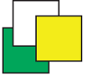 LICEO CLASSICO LINGUISTICO E SCIENZE UMANE “B. R. MOTZO”VIA CABOTO, 7 - 09045 QUARTU SANT’ELENA (CA)Codice Fiscale 92168540927 – Codice Ministeriale: capc09000ecapc09000e@istruzione.gov.it - capc09000e@pec.istruzione.it